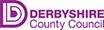 Vision Derbyshire Start-Up Business Plan (Short Version)For Official Use OnlyREVIEW OF PLANIntroductionMarketFINANCEName:Business Name:e-mail:Telephone:Completed by:Completed by:Completed by:DateCustomer NameSignatureApproved by:Approved by:Approved by:DateBusiness Adviser: NameSignatureValidated by:1.  Please describe the nature of your business and your relevant experience/training





1a. What is the product or service you will be providing?







1b. What are your objectives for the first 12 months in business? 







2. What business structure have you chosen (limited company, partnership, sole trader)?






2a. What insurance / health & safety / liability requirements do you have?








3. How many employees will you have and what will be their roles?










4. Where will your business be located? Will you work from home or have specific premises?5. What market research have you carried out? (trends, size, upcoming, external factors which might affect your business)6. Who are your competitors?7. Who are your customers?8. How will you advertise or promote your business?9. What prices will you charge for your products or services and why?10. Personal Survival BudgetPlease work out your personal survival budget, using the attached spreadsheet, to be aware of your personal financial needs to run a business.11. Explain how you will manage the finances of the business to meet your needs.12. Describe your business start-up costs – items & costs.13. Where will the money come from to pay for these costs?14. Cash-Flow ForecastPlease attach your forecast of income and expenditure for the next twelve months, and also give a description of the assumptions you have used to arrive at the figures15. Assumptions and Comments16. Action Plan